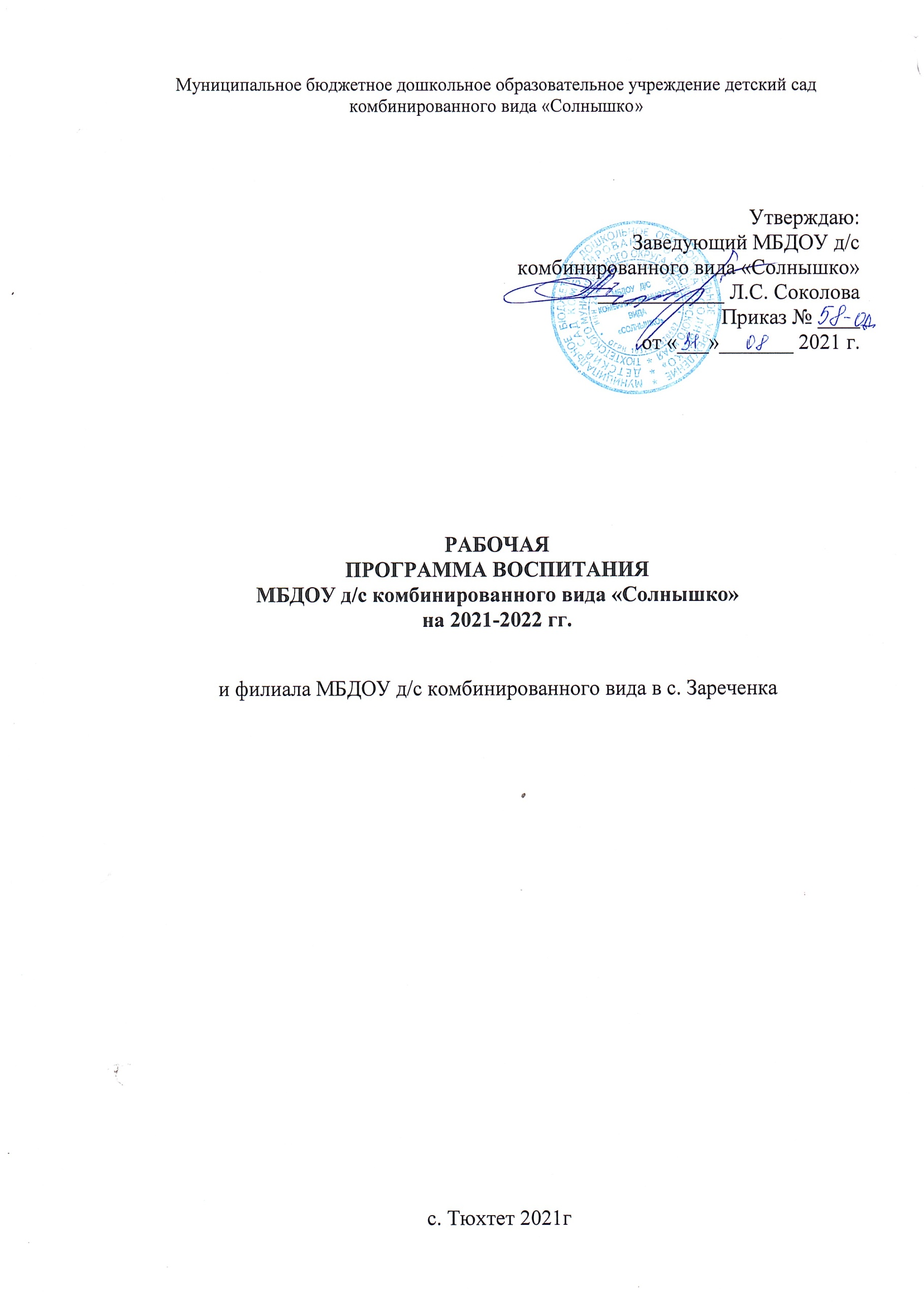 Авторы составители:Рабочая программа воспитания принята на заседании педагогического совета (протокол № _1__ от «__31__»____08_____2021 г.).Рабочая программа воспитания разработана в соответствии с действующим законодательством в сфере образования.1. ПОЯСНИТЕЛЬНАЯ ЗАПИСКАРабочая программа воспитания (далее – Программа) является компонентом основной образовательной программы дошкольного образования.Рабочая программа воспитания разработана в соответствии со следующими документами:- Федеральным законом «Об образовании в Российской Федерации» (от 29.12.2012 г. № 273-ФЗ);- Федеральным законом «О внесении изменений в Федеральный закон «Об образовании в Российской Федерации» по вопросам воспитания обучающихся» (от 31.07.2020 г. № 304-ФЗ);- ФГОС дошкольного образования (приказ Минобрнауки РФ от 17 октября 2013 г. №1155);- Примерной программой воспитания (одобрена решением Федерального учебно-методического объединения по общему образованию, протокол № 2/21 от 1 июля 2021 года);- Планом мероприятий по реализации в 2021-2025 гг. Стратегии развития воспитания в Российской Федерации на период до 2025 года.Под воспитанием понимается «деятельность, направленная на развитие личности, создание условий для самоопределения и социализации обучающихся на основе социокультурных, духовно-нравственных ценностей и принятых в российском обществе правил и норм поведения в интересах человека, семьи, общества и государства, формирование у обучающихся чувства патриотизма, гражданственности, уважения к памяти защитников Отечества и подвигам Героев Отечества, закону и правопорядку, человеку труда и старшему поколению, взаимного уважения, бережного отношения к культурному наследию и традициям многонационального народа Российской Федерации, природе и окружающей среде.Основными направлениями воспитательной работы являются:1. Патриотическое направление воспитания (ценности Родины и природы);2. Социальное направление воспитания (ценности человека, семьи, дружбы, сотрудничества);3. Познавательное направление воспитания (ценность знания);4. Физическое и оздоровительное направления воспитания (ценность здоровья);5. Трудовое направление воспитания (ценность труда);6. Этико-эстетическое направление воспитания (ценности культуры и красоты).Рабочая программа воспитания содержит следующие разделы:Раздел 1. Целевые ориентиры и планируемые результаты рабочей программы воспитания.Раздел 2. Содержательный.Раздел 3. Организационный.Реализация Программы предполагает социальное партнерство, взаимодействие семьи и других институтов воспитания.Программа является открытым документом, что предполагает возможность внесения в нее изменений по причинам, связанным с изменениями во внешней или внутренней среде МБДОУ д/с комбинированного вида «Солнышко».2. ОСНОВНЫЕ РАЗДЕЛЫ ПРОГРАММЫРаздел 1. Целевые ориентиры и планируемые результаты рабочей программы воспитания1.1. Цель и задачи воспитанияСовременный национальный воспитательный идеал – это высоконравственный, творческий, компетентный гражданин России, принимающий судьбу Отечества как свою личную, осознающий ответственность за настоящее и будущее своей страны, укорененный в духовных и культурных традициях многонационального народа Российской Федерации.Базовые ценности нашего общества - семья, труд, отечество, природа, мир, знания, культура, здоровье, человек.Цель воспитания на уровне дошкольного образования исходит из воспитательного идеала, а также основывается на базовых для нашего общества ценностях.Общая цель воспитания на уровне дошкольного образования – личностное развитие дошкольников и создание условий для их позитивной социализации на основе базовых ценностей российского общества через:1) формирование ценностного отношения к окружающему миру, другим людям, себе;2) овладение первичными представлениями о базовых ценностях, а также выработанных обществом нормах и правилах поведения;3) приобретение первичного опыта деятельности и поведения в соответствии с базовыми национальными ценностями, нормами и правилами, принятыми в обществе.Задачи воспитания для различных возрастных периодов (2 мес. – 1 год, 1 год – 3 года, года – 8 лет) ставятся на основе целевых ориентиров воспитательной работы для детей младенческого и раннего возраста (до 3 лет) и целевые ориентиры воспитательной работы для детей дошкольного возраста (до 8 лет) в единстве с развивающими задачами, определенными действующими нормативными правовыми документами в сфере дошкольного образования. Задачи воспитания соответствуют основным направлениям воспитательной работы.1.2. Методологические основы и принципы воспитанияМетодологические основы воспитанияМетодологической основой воспитательного процесса в МБДОУ д/с комбинированного вида «Солнышко» являются антропологический, культурно-исторический и практичные подходы. Базовыми ценностями воспитания являются:- ценности Родины и природы;- ценности человека, семьи, дружбы, сотрудничества;- ценность знания;- ценность здоровья;- ценность труда;- ценности культуры и красоты.Методологическими ориентирами воспитания также выступают следующие идеи отечественной педагогики и психологии: - развитие личного субъективного мнения и личности ребенка в деятельности; - духовно-нравственное, ценностное и смысловое содержание воспитания; - идея о сущности детства как сенситивного периода воспитания; - амплификация (обогащение) развития ребёнка средствами разных «специфически детских видов деятельности».Принципы построения воспитательного процессаВоспитательный процесс в МБДОУ д/с комбинированного вида «Солнышко» базируется на принципах дошкольного образования, определенных ФГОС дошкольного образования.Воспитательный процесс строится на основе духовно-нравственных и социокультурных ценностей и принятых в обществе правил и норм поведения в интересах человека, семьи, общества и опирается на следующие принципы:- принцип гуманизма. Приоритет жизни и здоровья человека, прав и свобод личности, свободного развития личности; воспитание взаимоуважения, трудолюбия, гражданственности, патриотизма, ответственности, правовой культуры, бережного отношения к природе и окружающей среде, рационального природопользования;- единство ценностей и смыслов воспитания, разделяемых всеми участниками образовательных отношений, содействие, сотворчество и сопереживание, взаимопонимание и взаимное уважение;- принцип общего культурного образования. Воспитание основывается на культуре и традициях России, включая культурные особенности региона;- принцип следования нравственному примеру. Возможности нравственного примера как метода воспитания в расширении нравственного опыта ребенка, в побуждении его к открытому внутреннему диалогу и нравственной рефлексии, в обеспечении возможности выбора при построении собственной системы ценностных отношений, в демонстрации ребенку реальной возможности следования идеалу в жизни;- принципы безопасной жизнедеятельности. Защищенность важных интересов личности от внутренних и внешних угроз, воспитание через призму безопасности и безопасного поведения;- принцип совместной деятельности ребенка и взрослого. Значимость совместной деятельности взрослого и ребенка на основе приобщения к культурным ценностям и их освоения;- принцип инклюзивности. Организация образовательного процесса, при котором все дети, независимо от их физических, психических, интеллектуальных, культурно-этнических, языковых и иных особенностей, включены в общую систему образования.Данные принципы реализуются в укладе МБДОУ д/с комбинированного вида «Солнышко», включающем воспитывающие среды, общности, культурные практики, совместную деятельность и события.1.2.1. Уклад МБДОУ д/с комбинированного вида «Солнышко»Уклад – общественный договор участников образовательных отношений, опирающийся на базовые национальные ценности, содержащий традиции региона и образовательной организации, задающий культуру поведения сообществ, описывающий предметно-пространственную среду, деятельности и социокультурный контекст.МБДОУ д/с комбинированного вида «Солнышко» с многолетней историей и в тоже время современное, динамично развивающееся образовательное учреждение, в котором сохраняются лучшие традиции прошлого, осуществляется стремление к современному и инновационному будущему. Процесс воспитания в ДОУ основывается на общепедагогических принципах, изложенных в ФГОС дошкольного образования (Раздел I, пункт 1.2.): - поддержка разнообразия детства; - сохранение уникальности и самоценности детства как важного этапа в общем развитии человека, самоценность детства - понимание (рассмотрение) детства как периода жизни значимого самого по себе, без всяких условий; значимого тем, что происходит с ребенком сейчас, а не тем, что этот период есть период подготовки к следующему периоду - личностно-развивающий и гуманистический характер взаимодействия взрослых (родителей (законных представителей), педагогических и иных работников МБДОУ д/с комбинированного вида «Солнышко») и детей; - уважение личности ребенка. Задачи воспитания реализуются в течение всего времени нахождения ребенка в детском саду: в процессе ООД, режимных моментов, совместной деятельности с детьми и индивидуальной работы. Уклад МБДОУ д/с комбинированного вида «Солнышко» заключается в следующем: 1. Стержнем годового цикла воспитательной работы являются общие для всего детского сада событийные мероприятия, в которых участвуют дети разных возрастов. Межвозрастное взаимодействие дошкольников способствует их взаимообучению и взаимовоспитанию. Общение младших по возрасту ребят со старшими создает благоприятные условия для формирования дружеских отношений, положительных эмоций, проявления уважения, самостоятельности. Это дает больший воспитательный результат, чем прямое влияние педагога. 2. Детская художественная литература и народное творчество традиционно рассматриваются педагогами ДОУ в качестве наиболее доступных и действенных в воспитательном отношении видов искусства, обеспечивающих развитие личности дошкольника в соответствии с общечеловеческими и национальными ценностными установками. 3. Воспитатели и специалисты ДОУ ориентированы на организацию разнообразных форм детских сообществ. Это кружки, проекты и др. Данные сообщества обеспечивают полноценный опыт социализации детей. 4. Коллективное планирование, разработка и проведение общих мероприятий. В ДОУ существует практика создания творческих групп педагогов, которые оказывают консультационную, психологическую, информационную и технологическую поддержку своим коллегам в организации воспитательных мероприятий.5. В детском саду создана система методического сопровождения педагогических инициатив семьи. Организовано единое с родителями образовательное пространство для обмена опытом, знаниями, идеями, для обсуждения и решения конкретных воспитательных задач. Именно педагогическая инициатива родителей стала новым этапом сотрудничества с ними, показателем качества воспитательной работы. Ценности воспитания, заданные укладом, разделяются всеми субъектами воспитания (воспитанниками, родителями, педагогами и другими сотрудниками ДОУ).Составляющей частью уклада является культура поведения воспитателя в общностях как значимая составляющая уклада.Культура поведения взрослых направлена на создание воспитывающей среды как условия решения возрастных задач воспитания. Общая психологическая атмосфера, эмоциональный настрой группы, спокойная обстановка, отсутствие спешки, разумная сбалансированность планов – это необходимые условия нормальной жизни и развития детей.Педагогические работники МБДОУ д/с комбинированного вида «Солнышко» соблюдают кодекс нормы профессиональной этики и поведения:- педагог всегда выходит навстречу родителям и приветствует родителей и детей первым;- улыбка - всегда обязательная часть приветствия;- педагог описывает события и ситуации, но не даёт им оценки;- не обвиняет родителей и не возлагает на них ответственность за поведение детей в детском саду;- тон общения педагога с детьми и другими взрослыми ровный и дружелюбный, исключается повышение голоса;- уважительно относится к личности воспитанника;- заинтересованно слушает собеседника и сопереживает ему;- умеет видеть и слышать воспитанника, сопереживать ему;- уравновешен и выдержан в отношениях с детьми;- быстро и правильно оценивает сложившуюся обстановку, но не торопится с выводами о поведении и способностях воспитанников;- сочетает мягкий эмоциональный и деловой тон в отношениях с детьми;- сочетает требовательность с чутким отношением к воспитанникам;- знает возрастные и индивидуальные особенности воспитанников;- соответствует внешнему вида статуса педагогического работника.Данный уклад учитывает специфику и конкретные формы организации распорядка дневного, недельного, месячного, годового циклов жизни МБДОУ д/с комбинированного вида «Солнышко».Уклад способствует формированию ценностей воспитания, которые разделяются всеми участниками образовательных отношений (воспитанниками, родителями, педагогами и другими сотрудниками МБДОУ д/с комбинированного вида «Солнышко»).1.2.2. Воспитывающая среда МБДОУ д/с комбинированного вида «Солнышко»Воспитывающая среда – это особая форма организации образовательного процесса, реализующего цель и задачи воспитания.Воспитывающая среда определяется целью и задачами воспитания, духовно-нравственными и социокультурными ценностями, образцами и практиками.Основными характеристиками воспитывающей среды являются ее насыщенность и структурированность.Воспитывающая среда МБДОУ д/с комбинированного вида «Солнышко» выстраивается с учетом концепции духовно - нравственного развития и воспитания личности гражданина России, включающей в себя:  национальный воспитательный идеал – высшая цель, образования нравственное (идеальное) представление о человеке, на воспитание, обучение и развитие которого направлены усилия основных субъектов национальной жизни: государства, семьи, школы, политических партий, религиозных объединений и общественных организаций;  базовые национальные ценности – основные моральные ценности, приоритетные нравственные установки, существующие в культурных, семейных, социально-исторических, религиозных традициях многонационального народа Российской Федерации, передаваемые от поколения к поколению и обеспечивающие успешное развитие страны в современных условиях:  патриотизм – любовь к России, к своему народу, к своей малой Родине, служение Отечеству;  социальная солидарность – свобода личная и национальная, доверие к людям, институтам государства и гражданского общества, справедливость, милосердие, честь, достоинство;  гражданственность – служение Отечеству, правовое государство, гражданское общество, закон и правопорядок, поликультурный мир, свобода совести и вероисповедания;  семья – любовь и верность, здоровье, достаток, уважение к родителям, забота о старших и младших, забота о продолжении рода;  труд и творчество – уважение к труду, творчество и созидание, целеустремлённость и настойчивость;  наука – ценность знания, стремление к истине, научная картина мира;  традиционные российские религии – представления о вере, духовности религиозной жизни человека, ценности религиозного мировоззрения, толерантности, формируемые на основе межконфессионального диалога;  искусство и литература – красота, гармония, духовный мир человека, нравственный выбор, смысл жизни, эстетическое развитие, этическое развитие;  природа – эволюция, родная земля, заповедная природа, планета Земля, экологическое сознание;  человечество – мир во всем мире, многообразие культур и народов, прогресс человечества, международное сотрудничество;  духовно-нравственное развитие личности – осуществляемое в процессе социализации последовательное расширение и укрепление ценностносмысловой сферы личности, формирование способности человека оценивать и сознательно выстраивать на основе традиционных моральных норм и нравственных идеалов отношения к себе, другим людям, обществу, государству, Отечеству, миру в целом;  духовно-нравственное воспитание личности гражданина России – педагогически организованный процесс усвоения и приятия воспитанниками базовых национальных ценностей, имеющих иерархическую структуру и сложную организацию. Носителями этих ценностей являются многонациональный народ Российской Федерации, государство, семья, культурно-территориальные сообщества, традиционные российские религиозные объединения (христианские, прежде всего в форме русского православия, исламские, иудаистские, буддистские), мировое сообщество.1.2.3. Общности (сообщества) МБДОУ д/с комбинированного вида «Солнышко»Профессиональная общность – это устойчивая система связей и отношений между людьми, единство целей и задач воспитания, реализуемое всеми сотрудниками организации.Участники профессиональной общности разделяют те ценности, которые заложены в основу Программы. Основой эффективности профессиональной общности является рефлексия собственной профессиональной деятельности.Педагогические работники и другие сотрудники МБДОУ д/с комбинированного вида «Солнышко» ориентированы на то, чтобы:- быть примером в формировании полноценных и сформированных ценностных ориентиров, норм общения и поведения;- мотивировать детей к общению друг с другом, поощрять даже самые незначительные стремления к общению и взаимодействию;- поощрять детскую дружбу, стараться, чтобы дружба между отдельными детьми внутри группы сверстников принимала общественную направленность;- заботиться о том, чтобы дети непрерывно приобретали опыт общения на основе чувства доброжелательности;- содействовать проявлению детьми заботы об окружающих, учить проявлять чуткость к сверстникам, побуждать детей сопереживать, беспокоиться, проявлять внимание к заболевшему товарищу;- воспитывать в детях такие качества личности, которые помогают влиться в общество сверстников (организованность, общительность, отзывчивость, щедрость, доброжелательность  и пр.);- учить детей совместной деятельности, насыщать их жизнь событиями, которые сплачивали бы и объединяли ребят;- воспитывать в детях чувство ответственности перед группой за свое поведение.Профессионально-родительская общность включает сотрудников МБДОУ д/с комбинированного вида «Солнышко» и всех взрослых членов семей воспитанников, которых связывают не только общие ценности, цели развития и воспитания детей, но и уважение друг к другу. Основная задача профессионально-родительской общности - объединение усилий по воспитанию ребенка в семье и в МБДОУ д/с комбинированного вида «Солнышко», поскольку зачастую поведение ребенка дома и в Организации сильно различается.Совместное обсуждение воспитывающими взрослыми особенностей ребенка будет способствовать созданию условий, которые необходимы для его оптимального и полноценного развития и воспитания.Детско-взрослая общность. Данная общность характеризуется содействием друг другу, сотворчеством и сопереживанием, взаимопониманием и взаимным уважением, отношением к ребенку как к полноправному человеку, наличием общих симпатий, ценностей и смыслов у всех участников общности.Детско-взрослая общность является источником и механизмом воспитания ребенка. Находясь в общности, ребенок сначала приобщается к тем правилам и нормам, которые вносят взрослые в общность, а затем эти нормы усваиваются ребенком и становятся его собственными.Общность строится и задается системой связей и отношений ее участников. В каждом возрасте и каждом случае она обладать своей спецификой в зависимости от решаемых воспитательных задач.Детская общность. Общество сверстников – необходимое условие полноценного развития личности ребенка. В процессе общения ребенок приобретает способы общественного поведения, под руководством педагога учится умению дружно жить, сообща играть, трудиться, заниматься, достигать поставленной цели. Чувство приверженности к группе сверстников рождается тогда, когда ребенок впервые начинает понимать, что рядом с ним такие же, как он сам, что свои желания необходимо соотносить с желаниями других.В процессе воспитания у детей формируются и развиваются навыки и привычки поведения, качества, определяющие характер взаимоотношений ребенка с другими людьми и его успешность в том или ином сообществе. Педагогическое воздействие направляется на придание детским взаимоотношениям духа доброжелательности, развития у детей стремления и умения помогать как старшим, так и друг другу, оказывать сопротивление плохим поступкам, общими усилиями достигать поставленной цели.Одним из видов детских общностей являются разновозрастные детские общности. В МБДОУ д/с комбинированного вида «Солнышко» обеспечена возможность взаимодействия ребенка как со старшими, так и с младшими детьми. Включенность ребенка в отношения со старшими, помимо подражания и приобретения нового, рождает опыт послушания, следования общим для всех правилам, нормам поведения и традициям. Отношения с младшими – это возможность для ребенка стать авторитетом и образцом для подражания, а также пространство для воспитания заботы и ответственности.Организация жизнедеятельности детей дошкольного возраста в разновозрастной группе обладает большим воспитательным потенциалом для инклюзивного образования.1.2.4. Социокультурный контекстСоциокультурный контекст – это социальная и культурная среда, в которой человек растет и живет. Он включает в себя влияние, которое среда оказывает на идеи и поведение человека.Социокультурные ценности являются определяющими в структурно-содержательной основе Программы.Социокультурный контекст учитывает следующие этнокультурные, конфессиональные и региональные особенности:1. Формирование ценностных ориентиров как основа для качественного воспитания и образования личности ребенка.2. Содействие и сотрудничество детей и взрослых, признание ребенка полноценным участником (субъектом) образовательных отношений (ФГОС ДО 1.4 (4) Основные принципы дошкольного образования).3. Сотрудничество МБДОУ д/с комбинированного вида «Солнышко» с семьей, (ФГОС ДО 1.4 (5) Основные принципы дошкольного образования.).4. Приобщение детей к социокультурным нормам, традициям семьи, общества и государства, (ФГОС ДО 1.4 (6) Основные принципы дошкольного образования).5. Создание благоприятных условий развития детей в соответствии с их возрастными и индивидуальными особенностями и склонностями, развитие способностей и творческого потенциала каждого ребенка как субъекта отношений с самим собой, другими детьми, взрослыми и миром, (ФГОС ДО 1.6 (4) задачи Стандарта).6. Объединения обучения и воспитания в целостный образовательный процесс на основе духовно-нравственных и социокультурных ценностей и принятых в обществе правил и норм поведения в интересах человека, семьи, общества, (ФГОС ДО 1.6 (5) задачи Стандарта).7. Формирование общей культуры личности детей, в том числе ценностей здорового образа жизни, развитие их социальных, нравственных, эстетических, интеллектуальных, физических качеств, инициативности, самостоятельности и ответственности ребенка, формирование предпосылок учебной деятельности (ФГОС ДО 1.6 (6) задачи Стандарта).8. Дошкольный возраст является важным периодом формирования социокультурного контекста.9. Фундаментальные ценности: гражданственность, патриотизм, социальная солидарность, трудолюбие, человеколюбие являются основой духовно-нравственного развития, воспитания и обучения детей;Реализация социокультурного контекста опирается на построение социального партнерства МБДОУ д/с комбинированного вида «Солнышко».В рамках социокультурного контекста повышается в воспитании роль родительской общественности как субъекта образовательных отношений.1.2.5. Деятельности и культурные практики в МБДОУ д/с комбинированного вида «Солнышко»Цель и задачи воспитания реализуются во всех видах деятельности дошкольников, обозначенных во ФГОС дошкольного образования.Основными видами деятельности и культурными практиками в МБДОУ д/с комбинированного вида «Солнышко» являются:- предметно-целевая (виды деятельности, организуемые взрослым, в которых он открывает ребенку смысл и ценность человеческой деятельности, способы ее реализации совместно с родителями, воспитателями, сверстниками);- культурные практики (активная, самостоятельная апробация каждым ребенком инструментального и ценностного содержаний, полученных от взрослого, и способов их реализации в различных видах деятельности через личный опыт); - свободная инициативная деятельность ребенка (его спонтанная самостоятельная активность, в рамках которой он реализует свои базовые устремления: любознательность, общительность, опыт деятельности на основе усвоенных ценностей).1.3. Требования к планируемым результатам освоения ПрограммыВ связи с тем, что планируемые результаты воспитания носят отсроченный характер, деятельность педагогических работников нацелена на перспективу развития и становления личности ребенка. Результаты достижения цели воспитания даны в виде целевых ориентиров, представленных в виде обобщенных портретов ребенка к концу раннего и дошкольного возрастов. Оценка результатов воспитательной работы на уровне дошкольного образования в соответствии с ФГОС ДО не осуществляется, т.к. «целевые ориентиры основной образовательной программы дошкольного образования не подлежат непосредственной оценке, в т.ч. в виде педагогической диагностики (мониторинга), и не являются основанием для их формального сравнения с реальными достижениями детей».1.3.1. Целевые ориентиры воспитательной работы для детей младенческого и раннего возраста (до 3 лет)Таблица.Портрет ребенка младенческого и раннего возраста (к 3-м годам)1.3.2. Целевые ориентиры воспитательной работы для детей дошкольного возраста (до 8 лет)Таблица.Портрет ребенка дошкольного возраста (к 8-ми годам)Раздел II.СОДЕРЖАТЕЛЬНЫЙ2.1. Содержание воспитательной работы по направлениям воспитанияСодержание Программы реализуется в ходе освоения детьми дошкольного возраста всех образовательных областей, предусмотренных ФГОС дошкольного образования, одной из задач которого является объединение воспитания и обучения в целостный образовательный процесс на основе духовно-нравственных и социокультурных ценностей, принятых в обществе правил и норм поведения в интересах человека, семьи, общества:- социально-коммуникативное развитие;- познавательное развитие;- речевое развитие;- художественно-эстетическое развитие;- физическое развитие.В пояснительной записке ценности воспитания соотнесены с направлениями воспитательной работы. Предложенные направления не заменяют и не дополняют собой деятельность по пяти образовательным областям, а фокусируют процесс усвоения ребенком базовых ценностей в целостном образовательном процессе. 2.1.1. Патриотическое направление воспитанияЦенности: Родина, природа.Цель патриотического направления воспитания: воспитание в ребенке нравственных качеств, чувства любви, интереса к России, своему краю, малой родине, своему народу и народу России в целом (гражданский патриотизм), ответственности, трудолюбия; ощущения принадлежности к своему народу.Задачи:- формирование любви к родному краю, родной природе, родному языку, культурному наследию своего народа;- воспитание любви, уважения к своим национальным особенностям и чувства собственного достоинства как представителя своего народа;- воспитание уважительного отношения к гражданам России в целом, своим соотечественникам и согражданам, представителям всех народов России, к ровесникам, родителям, соседям, старшим, другим людям вне зависимости от их этнической принадлежности;- воспитание любви к родной природе, природе своего края, России, понимания единства природы и людей и бережного ответственного отношения к природе.Содержание деятельностиВоспитательная работа по патриотическому направлению воспитания связана со структурой самого понятия «патриотизм». Ее содержание определяется через следующие взаимосвязанные компоненты:- когнитивно-смысловой, связанный со знаниями об истории России, своего края, духовных и культурных традиций и достижений многонационального народа России;- эмоционально-ценностный, характеризующийся любовью к Родине – России, уважением к своему народу, народу России в целом;- регуляторно-волевой, обеспечивающий укоренение знаний в духовных и культурных традициях своего народа, деятельность на основе понимания ответственности за настоящее и будущее своего народа, России.Виды и формы деятельности:- ознакомление детей с историей, героями, культурой, традициями России и своего народа;- организация коллективных творческих проектов, направленных на приобщение детей к российским общенациональным традициям;- организация экскурсий, походов, смотров, соревнований, праздников, викторин, вставок, военно-спортивных игр и пр.;- формирование правильного и безопасного поведения в природе, осознанного отношения к растениям, животным, к последствиям хозяйственной деятельности человека.2.1.2. Социальное направление воспитанияЦенности: семья, дружба, человек и сотрудничество.Цель социального направления воспитания дошкольника: формирование его ценностного отношения к семье, другому человеку, развитии дружелюбия, создания условий для реализации в обществе.Задачи:- формирование у ребенка представлений о добре и зле, позитивного образа семьи с детьми, ознакомление с распределением ролей в семье, образами дружбы в фольклоре и детской литературе, примерами сотрудничества и взаимопомощи людей в различных видах деятельности (на материале истории России, ее героев), милосердия и заботы;- анализ поступков самих детей в группе в различных ситуациях;- формирование навыков, необходимых для полноценного существования в обществе: эмпатии (сопереживания), коммуникабельности, заботы, ответственности, сотрудничества, умения договариваться, умения соблюдать правила;- развитие способности поставить себя на место другого как проявление личностной зрелости и преодоление детского эгоизма.Содержание деятельностиВ дошкольном детстве ребенок открывает Личность другого человека и его значение в собственной жизни и жизни людей. Он начинает осваивать все многообразие социальных отношений и социальных ролей. Он учится действовать сообща, подчиняться правилам, нести ответственность за свои поступки, действовать в интересах семьи, группы. Формирование правильного ценностно-смыслового отношения ребенка к социальному окружению невозможно без грамотно выстроенного воспитательного процесса, в котором обязательно должна быть личная социальная инициатива ребенка в детско-взрослых и детских общностях. Важным аспектом является формирование у дошкольника представления о мире профессий взрослых, появление к моменту подготовки к школе положительной установки к обучению в школе как важному шагу взросления.Формы и виды деятельности:- организация сюжетно-ролевых игр (в семью, в команду и т.п.), игр с правилами, традиционных народных игр и пр.;- проведение праздников, конкурсов, выставок и пр.;- разработка и реализация проектов;- воспитание у детей навыков поведения в обществе;- обучение детей сотрудничеству, использование групповых форм в продуктивных видах деятельности;- обучение детей анализу поступков и чувств – своих и других людей;- организация коллективных проектов заботы и помощи, создание детских разновозрастных и детско-взрослых общностей;- создание доброжелательного психологического климата в детском коллективе;- использование возможностей социокультурной среды для достижения целей воспитания.2.1.3. Познавательное направление воспитанияЦенность: знания.Цель познавательного направления воспитания: формирование ценности познания.Задачи:- развитие любознательности, формирование опыта познавательной инициативы;- формирование ценностного отношения к взрослому как источнику знаний;- приобщение ребенка к культурным способам познания (книги, интернет-источники, дискуссии и др.).Cодержание деятельностиСодержание познавательного направления воспитания направлено на формирование целостной картины мира, в которой интегрировано ценностное, эмоционально окрашенное отношение к миру, людям, природе, деятельности человека.Виды и формы деятельности:- совместная деятельность воспитателя с детьми на основе наблюдения, сравнения, проведения опытов (экспериментирования), организации походов и экскурсий, просмотра доступных для восприятия ребенка познавательных фильмов, чтения и просмотра книг;- организация конструкторской и продуктивной творческой деятельности, проектной и исследовательской деятельности детей совместно со взрослыми;- организация насыщенной и структурированной образовательной среды, включающей иллюстрации, видеоматериалы, ориентированные на детскую аудиторию; различного типа конструкторы и наборы для экспериментирования.2.1.4. Физическое и оздоровительное направление воспитанияЦенность: здоровье. Цель физического и оздоровительного направления воспитания: сформирование навыков здорового образа жизни.Задачи:- обеспечение физического воспитания детей (совместной и самостоятельной деятельности) на основе здоровье формирующих и здоровье сберегающих технологий, обеспечение условий для их гармоничного физического и эстетического развития;- закаливание детей, повышение их сопротивляемости к воздействию условий внешней среды;- укрепление опорно-двигательного аппарата детей;- развитие их двигательных способностей, обучение двигательным навыкам и умениям;- формирование у детей элементарных представлений в области физической культуры, здоровья и безопасного образа жизни;- организация сна, здорового питания, выстраивание правильного режима дня;- воспитание экологической культуры, обучение безопасности жизнедеятельности.Содержание деятельностиФизическое развитие и освоение ребенком своего тела происходит в виде любой двигательной активности: выполнение бытовых обязанностей, игр, ритмики и танцев, творческой деятельности, спорта, прогулок.Содержание деятельности по данному направлению направлено на формирование и развитие навыков здорового образа жизни, где безопасность жизнедеятельности лежит в основе всего.Формирование у дошкольников культурно-гигиенических навыков является важной частью воспитания у них культуры здоровья.Особенность культурно-гигиенических навыков заключается в том, что они должны формироваться на протяжении всего пребывания ребенка в МБДОУ д/с комбинированного вида «Солнышко».В формировании культурно-гигиенических навыков режим дня играет одну из ключевых ролей. Работа по формированию у ребенка культурно-гигиенических навыков должна вестись в тесном контакте с семьей.Виды и формы деятельности:- организация подвижных, спортивных игр, в т.ч. традиционных народных игр, дворовых игр на территории организации;- реализация детско-взрослых проектов по здоровому образу жизни;- введение оздоровительных традиций в организации;- использование здоровьесбергающих технологий;- организация закаливания детей;- формирование культурно-гигиенических навыков детей в режиме дня;- формирование у ребенка навыков поведения во время приема пищи;- формирование у ребенка представления о ценности здоровья, красоте и чистоте тела;- формирование у ребенка привычки следить за своим внешним видом;- включение информации о гигиене в повседневную жизнь ребенка, в игру.2.1.5. Трудовое направление воспитанияЦенность: труд.Цель трудового направления воспитания: формирование ценностного отношения детей к труду, трудолюбия, а также их приобщение к труду. Задачи:- ознакомление с доступными детям видами труда взрослых и воспитание положительного отношения к их труду;- познание явлений и свойств, связанных с преобразованием материалов и природной среды, которое является следствием трудовой деятельности взрослых и труда самих детей;- формирование навыков, необходимых для трудовой деятельности детей, воспитание у них навыков организации своей работы, формирование элементарных навыков планирования;- формирование у детей привычки трудового усилия (привычки к доступному дошкольнику напряжению физических, умственных и нравственных сил для решения трудовой задачи).Содержание деятельностиС дошкольного возраста каждый ребенок обязательно должен принимать участие в труде, и те несложные обязанности, которые он выполняет в детском саду и в семье, должны стать повседневными. Только при этом условии труд оказывает на детей определенное воспитательное воздействие и подготавливает их к осознанию его нравственной стороны.Формы и виды деятельности:- демонстрация и объяснение детям необходимости постоянного труда в повседневной жизни;- воспитание у детей бережливости (беречь игрушки, одежду, труд и старания родителей, педагогов, сверстников);- предоставление детям самостоятельности в выполнении работы, воспитание ответственности за собственные действия;- воспитание у детей стремления к полезной деятельности, демонстрация собственного трудолюбия и занятости;- формирование общественных мотивов труда, желанием приносить пользу людям;- приобретение материалов, оборудования, электронных образовательных ресурсов (в т.ч. развивающих компьютерных игр) и средств воспитания детей дошкольного возраста;- организация экскурсий для знакомства с различными профессиями;- проведение конкурсов, выставок на тему труда;- подготовка и реализации проектов;- задействование потенциала режимных моментов в трудовом воспитания детей.2.1.6. Этико-эстетическое направление воспитанияЦенности: культура и красота.Цель этико-эстетического направления воспитания: формирование ценностного отношения детей к культуре и красоте, формирование у них эстетического вкуса, развитие стремления создавать прекрасное. Задачи:- формирование культуры общения, поведения, этических представлений;- воспитание представлений о значении опрятности и внешней красоты, ее влиянии на внутренний мир человека;- развитие предпосылок ценностно-смыслового восприятия и понимания произведений искусства, явлений жизни, отношений между людьми;- воспитание любви к прекрасному, уважения к традициям и культуре родной страны и других народов;- развитие творческого отношения к миру, природе, быту и к окружающей ребенка действительности;- формирование у детей эстетического вкуса, стремления окружать себя прекрасным, создавать его.Содержание деятельностиЭстетическое воспитание через обогащение чувственного опыта и развитие эмоциональной сферы личности влияет на становление нравственной и духовной составляющей внутреннего мира ребенка.Культура поведения в своей основе имеет глубоко социальное нравственное чувство – уважение к человеку, к законам человеческого общества. Культура отношений является делом не столько личным, сколько общественным. Конкретные представления о культуре поведения усваиваются ребенком вместе с опытом поведения, с накоплением нравственных представлений.Для того чтобы формировать у детей культуру поведения, воспитатель должен сосредоточить свое внимание на нескольких основных направлениях воспитательной работы:- учить детей уважительно относиться к окружающим людям, считаться с их делами, интересами, удобствами;- воспитывать культуру общения ребенка, выражающуюся в общительности, этикет вежливости, предупредительности, сдержанности, умении вести себя в общественных местах;- воспитывать культуру речи: называть взрослых на «вы» и по имени и отчеству; не перебивать говорящих и выслушивать других; говорить четко, разборчиво, владеть голосом;- воспитывать культуру деятельности, что подразумевает умение обращаться с игрушками, книгами, личными вещами, имуществом МБДОУ д/с комбинированного вида «Солнышко»; умение подготовиться к предстоящей деятельности, четко и последовательно выполнять и заканчивать ее, после завершения привести в порядок рабочее место, аккуратно убрать все за собой; привести в порядок свою одежду.Виды и формы деятельности:- выстраивание взаимосвязи художественно-творческой деятельности самих детей с воспитательной работой через развитие восприятия, образных представлений, воображения и творчества;- уважительное отношение к результатам творчества детей, широкое включение их произведений в жизнь организации;- организация выставок, концертов, создание эстетической развивающей среды и др.;- формирование чувства прекрасного на основе восприятия художественного слова на русском и родном языке;- реализация вариативности содержания, форм и методов работы с детьми по разным направлениям эстетического воспитания;- воспитание культуры поведения.2.2. Особенности реализации воспитательного процессаВоспитательный процесс на уровне дошкольного образования строится с учетом следующих особенностей.МБДОУ д/с комбинированного вида «Солнышко» расположен в Тюхтетском муниципальном округе Красноярского края, богатом природными ресурсами и красотой заказника «Кандатский» и памятника природы «Сосновый бор», Краеведческим музеем ТСОШ №1,  памятниками, которые находятся в доступных к посещению местах, возможностью ознакомления с успехами и достижениями великих предков-героев и современников. - разработаны долгосрочные целевые проекты «Детский сад – семья – содружество равных партнеров» и «Здоровячок»;- работа в рамках реализации регионального проекта «Поддержка семей, имеющих детей»;- МБДОУ д/с комбинированного вида «Солнышко» планирует принимать участие в воспитательно значимых проектах и программах предлагаемых на федеральном, региональном и окружном уровне, в том числе новом федеральном проекте «Патриотическое воспитание граждан Российской Федерации»;- ключевые моменты уклада: событийные мероприятия, способствующие взаимообучению и взаимовоспитанию детей; общение младших по возрасту ребят со старшими; детская художественная литература и народное творчество; организация разнообразных форм детских сообществ (кружки («Шахматы» для старшей и подготовительной группы, Горовенко О.А., «Музыкальный мир»  Майер М.В.), проекты (долгосрочный экологический проект с детьми старшего дошкольного возраста «Сосновый бор» (Кузьмина С.Ю.), долгосрочный проект «Юные садоводы» (Петрущенко Л.Н.)) и др.); коллективное планирование, разработка и проведение общих мероприятий (творческие группы педагогов); система методического сопровождения педагогических инициатив семьи;- ДОУ не располагает наличием инновационных, опережающих, перспективных технологий воспитательно значимой деятельности, потенциальных «точек роста»;- ДОУ имеет существенные отличия от других дошкольных образовательных организаций округа тем, что осуществляет уникальные мероприятия в различных направлениях воспитания такие как:Военно-спортивная игра «Зарница» (патриотическое воспитание) – заявка в Региональный Атлас образовательных практик;День открытых дверей и День самоуправления (заявка в Региональный Атлас педагогических практик) (социальное воспитание);«Клубный час» (социальное воспитание); «Детский сад – семья – содружество равных партнеров» (социальное воспитание) - долгосрочный целевой проект;«Здоровячок» (физическое и оздоровительное воспитание) - долгосрочный целевой проект;Консультационный пункт на базе ДОУ в рамках реализации регионального проекта «Поддержка семей, имеющих детей»;Фестиваль детского народного творчества «Сибирские самоцветы», выставка детского творчества «Русская ярмарка» - реализация регионального компонента ООП ДОУ.-  особенностью воспитательно значимого взаимодействия с социальными партнерами организации является непосредственное участие с такими организациями как: Центр внешкольной работы (дополнительное образование) (кункурсы, кружки и др.), Окружной дом культуры (конкурсы, концерты и др.), Централизованная библиотека (мобильная библиотека, конкурсы, мероприятия), ПЧ-64 (экскурсии), ТСОШ №1 (общение старших дошкольников с учителями начальных классов, экскурсии в Краеведческий музей), спортивный клуб «Подснежник» (лыжная база), молодежный центр «Успех» (конкурсы и др.), КЦСОН «Тюхтетский» (мероприятия посвященные детям с ОВЗ и инвалидам), ОГИБДД «Боготольский» (акции и мероприятия по БДД), Детская школа искусств (мероприятия по приобщению детей к мировой и национальной культуре), МБДОУ д/с комбинированного вида «Колокольчик» (совместное проведение мероприятий).- особенности МБДОУ д/с комбинированного вида «Солнышко», связанные с работой с детьми с ограниченными возможностями здоровья, в том числе с инвалидностью указаны в п. 3.3 данной Программы.2.3. Особенности взаимодействия педагогического коллектива с семьями воспитанников в процессе реализации ПрограммыРабота с родителями (законными представителями) детей дошкольного возраста строится на принципах ценностного единства и сотрудничества всех субъектов социокультурного окружения МБДОУ д/с комбинированного вида «Солнышко».Единство ценностей и готовность к сотрудничеству всех участников образовательных отношений составляет основу уклада МБДОУ д/с комбинированного вида «Солнышко», в котором строится воспитательная работа.Виды и формы деятельности:- деятельность Родительского комитета, участвующего в решении вопросов воспитания и социализации их детей;- проведение родительских собраний, посвященных обсуждению актуальных и острых проблем воспитания детей дошкольного возраста, на которых обсуждаются вопросы возрастных особенностей детей, формы и способы доверительного взаимодействия родителей с детьми, проводятся мастер-классы, круглые столы с приглашением специалистов;- семейные клубы, предоставляющие родителям, педагогам и детям площадку для совместного проведения досуга и общения;- родительские дни и дни открытых дверей, во время которых родители могут посещать занятия для получения представления об образовательном процессе в МБДОУ д/с комбинированного вида «Солнышко»;- размещение на официальном сайте МБДОУ д/с комбинированного вида «Солнышко» информации для родителей по вопросам воспитания;- родительский форум при интернет-сайте МБДОУ д/с комбинированного вида «Солнышко», на котором обсуждаются интересующие родителей вопросы;- проведение консультаций специалистов для родителей по вопросам воспитания;- привлечение родителей к участию в проектах (вместе с детьми), конкурсах, соревнованиях, спектаклях, праздниках и др.Раздел III. Организационный3.1. Условия реализации рабочей программы воспитания3.1.1. Психолого-педагогические, кадровые, материально-технические, финансовые условия, развивающая предметно-пространственная средаВ основной образовательной программе дошкольного образования приведены условия ее реализации:- психолого-педагогические; - развивающая предметно-пространственная среда;- кадровые;- материально-технические; - финансовые и др.Поскольку рабочая программа воспитания входит в состав основной образовательной программы, перечисленные условия относятся и к ее реализации.3.1.2. Уклад МБДОУ д/с комбинированного вида «Солнышко»Для успешной реализации рабочей программы воспитания требуется создание уклада, отражающего готовность всех участников образовательного процесса руководствоваться едиными принципами и регулярно воспроизводить наиболее ценные для достижения целей воспитания виды совместной деятельности.Характеристика Уклада Организации приведена в п. 1.2.1 данной Программы.3.2. Взаимодействия взрослого с детьми. События МБДОУ д/с комбинированного вида «Солнышко»Событие – это форма совместной деятельности ребенка и взрослого, в которой активность взрослого приводит к приобретению ребенком собственного опыта переживания той или иной ценности. Для того чтобы стать значимой, каждая ценность воспитания должна быть понята, раскрыта и принята ребенком совместно с другими людьми в значимой для него общности.Воспитательное событие – это спроектированная взрослым образовательная ситуация. В каждом воспитательном событии педагог продумывает смысл реальных и возможных действий детей и смысл своих действий в контексте задач воспитания. К событиям относятся не только организованное мероприятие, но и спонтанно возникшая ситуация; режимный момент, традиции утренней встречи детей; индивидуальная беседа; общие дела; совместно реализуемые проекты; праздники и пр. Планируемые и подготовленные педагогом воспитательные события проектируются в соответствии с календарным планом воспитательной работы МБДОУ д/с комбинированного вида «Солнышко», группы, ситуацией развития конкретного ребенка.Проектирование событий в МБДОУ д/с комбинированного вида «Солнышко» осуществляется в следующих формах:- разработка и реализация значимых событий в ведущих видах деятельности (детско-взрослый спектакль, построение эксперимента, совместное конструирование, спортивные игры и др.);- проектирование встреч, общения детей со старшими, младшими, ровесниками, с взрослыми, с носителями воспитательно значимых культурных практик (искусство, литература, прикладное творчество и т.д.), профессий, культурных традиций народов России, региона и муниципалитета (Вольные казаки хутора Леонтьевский, Чулымцы - один из коренных малочисленных народов (деревня Пасечное);- создание творческих детско-взрослых проектов (празднование Дня Защитника Отечества (парад войск), военно-спортивная игра «ЗАРНИЦА»  с приглашением военных и Вольных казаков хутора Леонтьевский, «Театральная весна» – показ спектакля для детей из соседнего детского сада и т.д., выступление в ОДК).Проектирование событий позволяет построить целостный годовой цикл событий, на основе которого педагогические работники планируют работу с группами и подгруппами воспитанников, а также индивидуальную работу с детьми в рамках планируемых событий.3.3. Особые требования к условиям, обеспечивающим достижение планируемых личностных результатов в работе с особыми категориями детейИнклюзивное образование предполагает готовность образовательной организации обеспечить оптимальную ситуацию развития любого ребенка независимо от его индивидуальных особенностей (психофизиологических, социальных, психологических, этнокультурных, национальных, религиозных и др.).Инклюзия является ценностной основой уклада МБДОУ д/с комбинированного вида «Солнышко» и основанием для проектирования воспитывающих сред, деятельностей и событий.На уровне уклада: инклюзивное образование – это норма для воспитания, реализующая такие социокультурные ценности, как забота, принятие, взаимоуважение, взаимопомощь, совместность, сопричастность, социальная ответственность. Эти ценности разделяются всеми участниками образовательных отношений МБДОУ д/с комбинированного вида «Солнышко».На уровне воспитывающих сред: предметно-пространственная среда Организации строится как максимально доступная для детей с ОВЗ; событийная воспитывающая среда МБДОУ д/с комбинированного вида «Солнышко» обеспечивает возможность включения каждого ребенка в различные формы жизни детского сообщества; рукотворная воспитывающая среда обеспечивает возможность демонстрации уникальности достижений каждого ребенка.На уровне общности: формируются условия освоения социальных ролей, ответственности и самостоятельности, сопричастности к реализации целей и смыслов сообщества, приобретается опыт развития отношений между детьми, родителями, воспитателями. Детская и детско-взрослая общность в инклюзивном образовании развиваются на принципах заботы, взаимоуважения
и сотрудничества в совместной деятельности.На уровне деятельностей: педагогическое проектирование совместной деятельности в разновозрастных группах, в малых группах детей, в детско-родительских группах обеспечивает условия освоения доступных навыков, формирует опыт работы в команде, развивает активность и ответственность каждого ребенка в социальной ситуации его развития.На уровне событий: проектирование педагогами ритмов жизни, праздников и общих дел с учетом специфики социальной и культурной ситуации развития каждого ребенка обеспечивает возможность участия каждого в жизни и событиях группы, формирует личностный опыт, развивает самооценку и уверенность ребенка в своих силах. Событийная организация обеспечивает переживание ребенком опыта самостоятельности, счастья и свободы в коллективе детей и взрослых.Основными условиями реализации рабочей программы воспитания при инклюзивном образовании являются:- полноценное проживание ребенком всех этапов детства (младенческого, раннего и дошкольного возраста), обогащение (амплификация) детского развития;- построение воспитательной деятельности с учетом индивидуальных особенностей каждого ребенка, при котором сам ребенок становится активным субъектом воспитания;- содействие и сотрудничество детей и взрослых, признание ребенка полноценным участником (субъектом) образовательных отношений;- формирование и поддержка инициативы детей в различных видах детской деятельности;- активное привлечение ближайшего социального окружения к воспитанию ребенка.Задачи воспитания детей с ОВЗ на уровне дошкольного образования:- формирование общей культуры личности детей, развитие их социальных, нравственных, эстетических, интеллектуальных, физических качеств, инициативности, самостоятельности и ответственности;- формирование доброжелательного отношения к детям с ОВЗ и их семьям со стороны всех участников образовательных отношений;- обеспечение психолого-педагогической поддержки семье ребенка с особенностями в развитии и содействие повышению уровня педагогической компетентности родителей;- обеспечение эмоционально-положительного взаимодействия детей с окружающими в целях их успешной адаптации и интеграции в общество;- расширение у детей с различными нарушениями развития знаний и представлений об окружающем мире;- взаимодействие с семьей для обеспечения полноценного развития детей с ОВЗ;- охрана и укрепление физического и психического здоровья детей, в т.ч. их эмоционального благополучия;- объединение обучения и воспитания в целостный образовательный процесс на основе духовно-нравственных и социокультурных ценностей и принятых в обществе правил и норм поведения в интересах человека, семьи, общества.3.4. Календарный план воспитательной работыНа основе рабочей программы воспитания МБДОУ д/с комбинированного вида «Солнышко» составляет календарный план воспитательной работы.Календарный план воспитательной работы на 2021/2022 уч.г.Примечание: участие во всероссийских, региональных, муниципальных, на уровне ДОУ акциях, конкурсах и проектах на протяжении всего 2021-2022 учебного года всех участников образовательного процесса.3.5. Традиции ДОУ«День именинника»;День дошкольного работника (поздравление обучающимися работников ДОУ);Встречи с интересными людьми (организация встреч с людьми разных профессий, расширение коммуникативных навыков, обучающихся);Подарки своими руками (изготовление подарков детьми для своих родных к различным календарным праздникам, изготовление подарков для Ветеранов ВОВ);Участие групп в коллективных мероприятиях (озеленение территории ДОУ, изготовление снежных построек для зимних забав на территории ДОУ); «Клубный час» (поход в гости с концертным или театральным номером в другую группу); «Чистая пятница» (Дежурство. Воспитание у детей бережливости (беречь игрушки, одежду, труд и старания родителей, педагогов, сверстников).3.6. Основные понятия, используемые в Программе1. Воспитание – деятельность, направленная на развитие личности, создание условий для самоопределения и социализации обучающихся на основе социокультурных, духовно-нравственных ценностей и принятых в российском обществе правил и норм поведения в интересах человека, семьи, общества и государства, формирование у обучающихся чувства патриотизма, гражданственности, уважения к памяти защитников Отечества и подвигам Героев Отечества, закону и правопорядку, человеку труда и старшему поколению, взаимного уважения, бережного отношения к культурному наследию и традициям многонационального народа Российской Федерации, природе и окружающей среде;2. Образовательная ситуация – точка пересечения образовательного процесса и педагогической деятельности: каждому типу образовательной ситуации соответствуют свои программы действий ребенка и взрослого, проявляющиеся в той или иной позиции. Образовательная ситуация соотносима с ситуацией развития. Воспитательные события являются разновидностью образовательных ситуаций.3. Образовательная среда – социокультурное содержание образования, объединяет в себе цели и смыслы воспитания, обучения и развития детей в конкретной социокультурной ситуации, определяет состав становящихся способностей и качеств. Потенциал образовательной среды для решения целей воспитания личности позволяет говорить о воспитывающей среде. 4. Общность – устойчивая система связей и отношений между людьми, имеющая единые ценностно-смысловые основания и конкретные целевые ориентиры. Общность – это качественная характеристика любого объединения людей, определяющая степень их единства и совместности (детско-взрослая, детская, профессиональная, профессионально-родительская). 5. Портрет ребенка – это совокупность характеристик личностных результатов и достижений ребенка на определенном возрастном этапе.6. Социокультурные ценности – основные жизненные смыслы, определяющие отношение человека к окружающей действительности и детерминирующие основные модели социального поведения, которыми руководствуется человек в повседневной жизни и деятельности.7. Субъектность – социальный, деятельно-преобразующий способ жизни человека. Субъектность впервые появляется в конце дошкольного детства как способность ребенкак инициативе в игре, познании, коммуникации, продуктивных видах деятельности,как способность совершать нравственный поступок, размышлять о своих действиях и их последствиях.8. Уклад – общественный договор участников образовательных отношений, опирающийся на базовые национальные ценности, содержащий традиции региона и Организации, задающий культуру поведения сообществ, описывающий предметно-пространственную среду, деятельность и социокультурный контекст.3.7. Список литературыАкинина, Г.В. Степанова, Н.П. Терентьева. «Духовно-нравственное и гражданское воспитание детей дошкольного возраста» / - М.: Перспектива, 2012.Бабинова Н. В. «Фольклорные вечера для дошкольников». - СПб.: ООО Издательство «Детство-пресс», 2014.Белая К. Ю. Формирование основ безопасности у дошкольников (3–7 лет). Москва, МОЗАИКА - СИНТЕЗ, 2016.  Буре Р. С. Социально-нравственное воспитание дошкольников (3–7 лет).  Петрова В. И., Стульник Т. Д. Этические беседы с детьми 4–7 лет, Москва, МОЗАИКА - СИНТЕЗ, 2016.Веракса Н.Е., Комарова Т.С., Васильева М.А. Инновационная программа дошкольного образования «От рождения до школы» / -М.: МОЗАИКА-СИНТЕЗ, 2020. Дыбина О. В. Ознакомление с предметным и социальным окружением: (3–7 лет). Москва,  МОЗАИКА-СИНТЕЗ, 2016.Ермолова Н. В.. Эстетическое воспитание дошкольников через декоративно-прикладное искусство. Санкт-Петербург, ДЕТСТВО-ПРЕСС,  2011.Зацепина М. Б. «Музыкальное воспитание в детском саду». Для занятий с детьми 2-7 лет.- М.: МОЗАИКА-СИНТЕЗ, 2016.Куцакова Л. В. Трудовое воспитание в детском саду: Для занятий с детьми 3–7 лет. МОЗАИКА-СИНТЕЗ, 2016.Примерная рабочая программа воспитания для образовательных организаций, реализующих образовательные программы дошкольного образования (одобрена решением Федерального учебно-методического объединения по общему образованию, протокол № 2/21 от 1 июля 2021 года).Радынова О.П. Музыкальные шедевры. Авторская программа и методические рекомендации. – М., 2000.Региональный этнокультурный компонент в становлении и развитии традиционной народной педагогики. /под редакцией А.А. Бирюкова, Ю.Н. Слущева. / - Волгоград, 2008 г.Содержание регионального компонента «Мой край, мое село»  ООП МБДОУ д/с комбинированного вида «Солнышко», с.17-30. Федеральный государственный образовательный стандарт дошкольного образования (Утвержден приказом Министерства образования и науки Российской Федерации от 17 октября 2013 г. N 1155).№ п/пФамилия, И.О.Должность1Прутовых Д.В.методист2Шимановская Е.Ю.воспитатель3Рябцева Ю.В.воспитатель4Беликова О.Пучитель-логопед5Горовенко О.А.педагог-психолог6Жилина Т.Е.воспитатель7Майер М.В.музыкальный руководитель8Никуленок М.В.инструктор по физической культуре9Жолудева П.А.председатель родительского комитета№ п/пСОДЕРЖАНИЕСтр.Пояснительная записка4Основные разделы рабочей программы воспитания61Раздел 1. Целевые ориентиры и планируемые результаты рабочей программы воспитания61.1Цель и задачи воспитания61.2Методологические основы и принципы воспитания61.2.1Уклад МБДОУ д/с комбинированного вида «Солнышко»81.2.2Воспитывающая среда МБДОУ д/с комбинированного вида «Солнышко»101.2.3Общности (сообщества) МБДОУ д/с комбинированного вида «Солнышко»111.2.4Социокультурный контекст131.2.5Деятельности и культурные практики в МБДОУ д/с комбинированного вида «Солнышко»141.3Требования к планируемым результатам освоения Программы141.3.1Целевые ориентиры воспитательной работы для детей младенческого и раннего возраста (до 3 лет)151.3.2Целевые ориентиры воспитательной работы для детей дошкольного возраста (до 8 лет)152Раздел 2. Содержательный172.1Содержание воспитательной работы по направлениям воспитания172.1.1Патриотическое направление воспитания172.1.2Социальное направление воспитания182.1.3Познавательное направление воспитания192.1.4Физическое и оздоровительное направление воспитания202.1.5Трудовое направление воспитания212.1.6Этико-эстетическое направление воспитания222.2Особенности организации воспитательного процесса232.3Особенности взаимодействия педагогического коллектива с семьями воспитанников в процессе реализации Программы253Раздел 3. Организационный263.1Условия реализации Программы 263.1.1Психолого-педагогические, кадровые, материально-технические, финансовые условия, развивающая предметно-пространственная среда263.1.2Уклад МБДОУ д/с комбинированного вида «Солнышко»263.2Взаимодействия взрослого с детьми. События МБДОУ д/с комбинированного вида «Солнышко»263.3Особые требования к условиям, обеспечивающим достижение планируемых личностных результатов в работе с особыми категориями детей273.4Календарный план воспитательной работы293.5Традиции ДОУ333.6Основные понятия, используемые в Программе343.7Список литературы35№ п/пНаправление воспитанияЦенностиПоказатели1ПатриотическоеРодина, природаПроявляющий привязанность, любовь к семье, близким, окружающему миру2СоциальноеЧеловек, семья, дружба, сотрудничествоСпособный понять и принять, что такое «хорошо» и «плохо».Проявляющий интерес к другим детям и способный бесконфликтно играть рядом с ними.Проявляющий позицию «Я сам!».Доброжелательный, проявляющий сочувствие, доброту.Испытывающий чувство удовольствия в случае одобрения и чувство огорчения в случае неодобрения со стороны взрослых.Способный к самостоятельным (свободным) активным действиям в общении. Способный общаться с другими людьми с помощью вербальных и невербальных средств общения3ПознавательноеЗнаниеПроявляющий интерес к окружающему миру и активность в поведении и деятельности4Физическое и оздоровительноеЗдоровье Выполняющий действия по самообслуживанию: моет руки, самостоятельно ест, ложится спать и т.д.Стремящийся быть опрятным.Проявляющий интерес к физической активности.Соблюдающий элементарные правила безопасности в быту, в образовательной организации, на природе5ТрудовоеТруд Поддерживающий элементарный порядок в окружающей обстановке.Стремящийся помогать взрослому в доступных действиях.Стремящийся к самостоятельности в самообслуживании, в быту, в игре, в продуктивных видах деятельности6Этико-эстетическоеКультура и красотаЭмоционально отзывчивый к красоте.Проявляющий интерес и желание заниматься продуктивными видами деятельности№ п/пНаправления воспитанияЦенностиПоказатели1ПатриотическоеРодина, природаЛюбящий свою малую родину и имеющий представление о своей стране, испытывающий чувство привязанности к родному дому, семье, близким людям2СоциальноеЧеловек,семья, дружба, сотрудничествоРазличающий основные проявления добра и зла, принимающий и уважающий ценности семьи и общества, правдивый, искренний, способный к сочувствию и заботе, к нравственному поступку, проявляющий задатки чувства долга: ответственность за свои действия и поведение; принимающий и уважающий различия между людьми.Освоивший основы речевой культуры.Дружелюбный и доброжелательный, умеющий слушать и слышать собеседника, способный взаимодействовать со взрослыми и сверстниками на основе общих интересов и дел3ПознавательноеЗнанияЛюбознательный, наблюдательный, испытывающий потребность в самовыражении, в том числе творческом, проявляющий активность, самостоятельность, инициативу в познавательной, игровой, коммуникативной и продуктивных видах деятельности и в самообслуживании, обладающий первичной картиной мира на основе традиционных ценностей российского общества4Физическое и оздоровительноеЗдоровьеВладеющий основными навыками личной и общественной гигиены, стремящийся соблюдать правила безопасного поведения в быту, социуме (в т.ч. в цифровой среде), природе5ТрудовоеТруд Понимающий ценность труда в семье и в обществе на основе уважения к людям труда, результатам их деятельности, проявляющий трудолюбие при выполнении поручений и в самостоятельной деятельности6Этико-эстетическоеКультура и красотаСпособный воспринимать и чувствовать прекрасное в быту, природе, поступках, искусстве, стремящийся к отображению прекрасного в продуктивных видах деятельности, обладающий зачатками художественно-эстетического вкуса№ п/пСодержаниеСрокиВозрастная категория детейОтветственныйКомментарииСентябрь Сентябрь Сентябрь Сентябрь Сентябрь Сентябрь 1Квест-игра  посвященная Дню знаний «В поисках Буратино»1 неделяСтаршая и подготовительная группыКузьмина С.В., воспитательПетрущенко Л.Н., воспитательМайер М.В., муз. РуководительКвест-игра на улице2Мероприятие посвященное БДД2 неделяВсе группыВоспитатели3«Осенний фестиваль» - выставка букетов 3 неделяВсе группыВоспитатели4Выставка детских рисунков «Герои России»4 неделяВсе группыВоспитатели5«День воспитателя»5 неделяСредняя, старшая и подготовительная группыВоспитатели Майер М.В., муз. РуководительРазвлечение Подготовка видеоролика-поздравления бывшим воспитателями ДОУОктябрьОктябрьОктябрьОктябрьОктябрьОктябрь6«День пожилого человека»1 неделяСредняя, старшая и подготовительная группыВоспитатели Изготовление поздравительных открыток и тематическая беседа7«Осенины»2 неделяВсе группыПетрущенко Л.Н., воспитательМайер М.В., муз. Руководитель8Неделя добрых дел Конкурс «Наши меньшие друзья» на изготовления лучшей кормушки для птиц3 неделяВсе группыВоспитатели9День открытых дверей для родителей4 неделяВсе группыВоспитателиОнлайнНоябрьНоябрьНоябрьНоябрьНоябрьНоябрь10«Веселые старты»1 неделяВсе группыНикуленок М.В., физ. ИнструкторРазвлечение11«Все профессии важны – все профессии нужны»Экскурсия для ознакомления с различными профессиями2 неделяВсе группыСредняя, старшая, подготовительная и группа комбинированной направленностиВоспитателиВоспитателиПриглашение родителей разных профессий на беседу с детьмиВыбор профессии для экскурсии осуществляется с помощью пожеланий детей12Выставка рисунков ко дню матери3 неделяВсе группыВоспитатели13Утренник «Мама - солнышко мое»4 неделяВсе группыРябцева Ю.В., воспитательМайер М.В., муз. руководительДекабрьДекабрьДекабрьДекабрьДекабрьДекабрь14«Новогоднее оформление группы и участков» 1 неделяВсе группыВоспитателиУчастие родительской общественности15«Зимняя олимпиада»2 неделяВсе группыНикуленок М.В., физ. ИнструкторМайер М.В., муз. руководительРазвлечение16 «Русские посиделки»3 неделяСредняя, старшая, подготовительная и группа комбинированной направленностиВоспитатели Майер М.В., муз. руководительРазвлечение17«Выставка новогодних поделок»4 неделяВсе группыВоспитатели18«Новый год к нам мчится»5 неделяВсе группыВоспитатели Майер М.В., муз. руководительУтренникЯнварьЯнварьЯнварьЯнварьЯнварьЯнварь19«Коляда пришла, отворяй ворота»2 неделяСтаршая, подготовительная и группа комбинированной направленностиШимановская Е.Ю., воспитательМайер М.В., муз. руководительРазвлечение20«Любимые игры»3 неделяВсе группыНикуленок М.В., физ. ИнструкторДосуг21«Умники и умницы» Тема: Человек, семья, дружба4 неделяВсе группыВоспитатели Прутовых Д.В., методистФевральФевральФевральФевральФевральФевраль22«Лыжня зовет!»1 неделяСтаршая, подготовительная и группа комбинированной направленностиНикуленок М.В., физ. Инструктор Досуг 23Военно-спортивная игра «Зарница» 2 неделяСтаршая, подготовительная и группа комбинированной направленностиВоспитатели Никуленок М.В., физ. ИнструкторМайер М.В., муз. руководительВоенно-спортивная игра на улице24Оформление стенда «Наши папы»3 неделяВсе группыВоспитатели25«Парад войск»4 неделяСредняя, старшая, подготовительная и группа комбинированной направленностиВоспитатели Никуленок М.В., физ. ИнструкторМайер М.В., муз. руководительПетрова Т.В., воспитательСмотр песни и строяМартМартМартМартМартМарт26«8 марта – все для мам!»Подарки для мам и бабушек1 неделяВсе группыПетрова Е.Н., воспитательМайер М.В., муз. руководительУтренник27«Масленица широкая»2 неделяСредняя, старшая, подготовительная и группа комбинированной направленностиФилонова Т.И., воспитательМайер М.В., муз. руководительРазвлечение28Фестиваль детского народного творчества «Сибирские самоцветы»Выставка детского творчества «Русская ярмарка»3-4 неделяВсе группыПрутовых Д.В., методистМайер М.В., муз. руководительПривлечение социальных партнеров (ОДК)29Мероприятие от Централизованной библиотеки 5 неделяСредняя, старшая, подготовительная и группа комбинированной направленностиСпециалисты Централизованной библиотекиПривлечение социальных партнеров (Централизованная библиотека)АпрельАпрельАпрельАпрельАпрельАпрель30«День смеха»1 неделяВсе группыЖилина Т.Е., воспитательМайер М.В., муз. руководительРазвлечение31«День космонавтики. Путешествие к звездам»2 неделяСтаршая, подготовительная и группа комбинированной направленностиКириничная Л.Н., воспитательМайер М.В., муз. руководительРазвлечение32«Юные чтецы»Тема: Культура и красота«День здоровья»3 неделяСредняя, старшая, подготовительная и группа комбинированной направленностиВсе группыГоровенко О.А., педагог-психологНикуленок М.В., физ. ИнструкторПраздник33Фестиваль детских театров «Весенняя капель»4 неделяВсе группыВоспитатели Беликова О.П., учитель-логопедМайМайМайМайМайМай34«День Победы»Экскурсия к памятнику воинам, возложение цветов1 неделяСредняя, старшая, подготовительная и группа комбинированной направленностиШимановская Е.Ю., воспитательПрутовых Д.В., методистМайер М.В., муз. руководительПраздник 35Квест-игра «Семейные вытворяшки» посвященная Дню Семьи2 неделяМладшая, средняя, старшая, подготовительная и группа комбинированной направленностиПрутовых Д.В., методистНикуленок М.В., физ. ИнструкторМайер М.В., муз. руководительПраздник36 «Я и моя семья»Выставка детского творчества на тему труда3 неделяВсе группыВсе группыПетрущенко Л.Н., воспитательВоспитателиФотовыставка37«До свидания, детский сад!» 4 неделяПодготовительная группаКузьмина С.Ю., воспитательРябцева Ю.В., воспитательМайер М.В., муз. руководительВыпускной балИюньИюньИюньИюньИюньИюнь38«В стране детства»1 неделяВсе группыМайер М.В., муз. руководитель